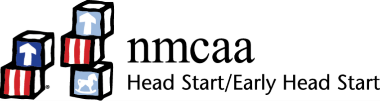 SundayMondayTuesdayWednesdayThursdayFridaySaturdayHave your toddler throw away their own trash. When they are done with a meal or an activity that needs to be discarded, direct your child to place the items in the trashPractice sorting items by color, shape, or size.Practice strengthening your child’s small muscles, so they are ready to cut with child-safe scissors. Squeeze wet washcloths,Squirt water bottles, Play with playdough.Let your child pour their drink into their own cup. Provide a small plastic container with a little water and allow your toddler to practice pouring themselves a drink.Sing the Clean Up Song with you child! Have your child pick up their toys before taking out a new toy or transitioning to a new activity.  Talk to your child about their emotions. Social/emotional intelligence can be very beneficial in a classroom setting.Your toddler will have the opportunity to sit and enjoy book readings at school. Create time throughout your day to sit and read to your child.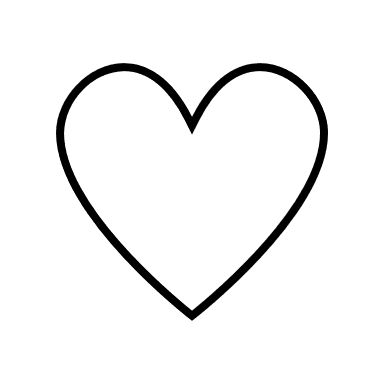 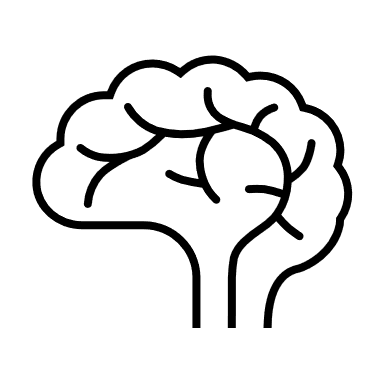 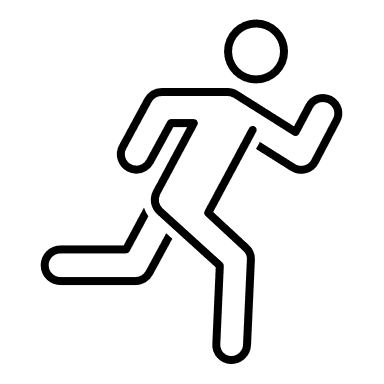 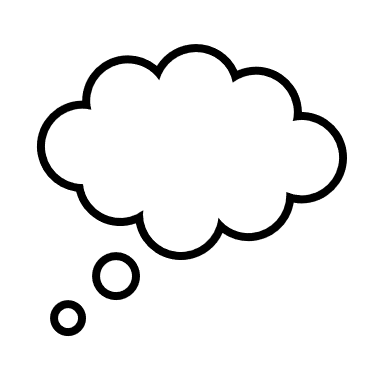 Pat Activity: Ball PlayPat Activity:  Sorting PAT Handout:Helping Your Child Learn to CutPat Activity:  Pretend Tea PartyPat Activity:  Putting Things in OrderPat Activity:  Bears with FeelingsPat Activity:  Word Book ___________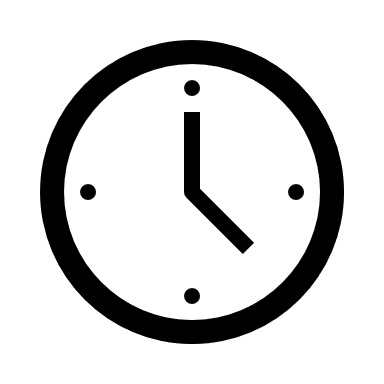 Estimated: 5 minutes___________Estimated: 5 minutes___________Estimated: 5 minutes___________Estimated: 5 minutes___________Estimated: 5 minutes___________Estimated: 5 minutes___________Estimated: 5 minutes